Rainbow Trails Advertisement Order Form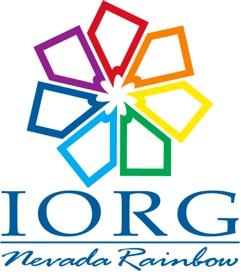 Camp Discount OrdersGrand Assembly of Nevada, International Order of the Rainbow for GirlsName of Purchaser:  _______________________________________Assembly: __________Address:  __________________________________________________________________Phone:  ___________________   Email:  _________________________________________Circle SelectionFull Page (4.7’ x 7.5’)………………………………………………………………………………………………. $156.00Half Page (4.7’ x 3.7’)……………………………………………………………………………………………… $104.00Quarter Page Vertical (2.5” x 3.7”)………………………………………………………………………….… $58.00Quarter Page Horizontal (4.7” x 1.7”)……………………………………………………………………….. $58.00Eighth Page (2.5” x 1.7”)…………………………………………………………………………………………… $29.00Who will design your ad?: (Circle One)You are!Email, burn to CD or attach your advertisement to this order form.Trails design team?  Give specific instruction and request in this space.________________________________________________________________________________________________________________________________________________________________________________________________________________________________________________________________________________________________________Attach your check payable to Nevada Grand Assembly and either bring this form to Rainbow Camp or mail to:  	Kelly Potts					Director of Public Relations					9395 Oakley Ct.								Reno, Nevada 89521Thank you for supporting Nevada Rainbow, a nonprofit 501(c)3 organization.